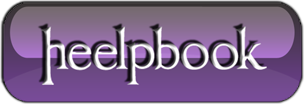 Remote Desktop Copy and Paste is not working on remote clientOn the remote client/system, when connected:  Load up task manager (right click taskbar and select Task Manager)  Go to the Processes Tab   Select rdpclip.exe   Click End Process   Go to the Application Tab   Click New Process   Type rdpclip.exe  Click OkHope this will help you ;)